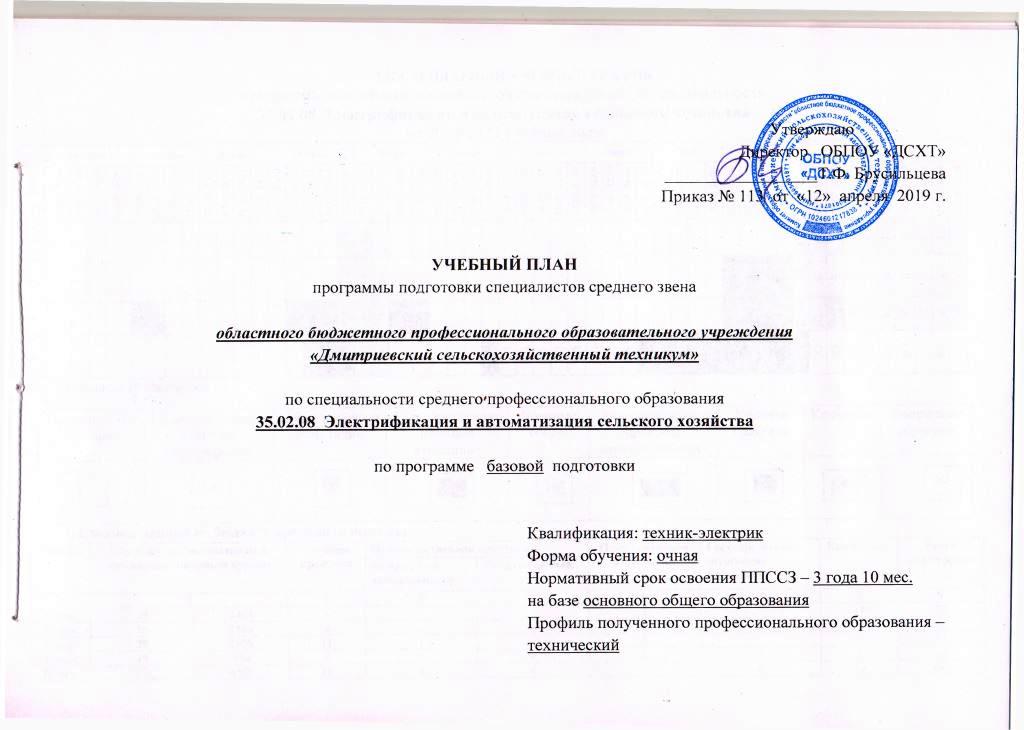 1.КАЛЕНДАРНЫЙ УЧЕБНЫЙ ГРАФИКпрограммы подготовки специалистов среднего звена   по специальности35.02.08 Электрификация и автоматизация сельского хозяйства  на 2019-2023 учебные годы Условные обозначения:2. Сводные данные по бюджету времени (в неделях)3.План учебного процесса  (для  ППССЗ) 2019 год4.Перечень кабинетов, лабораторий, мастерских и др. для подготовки по специальности СПО5.Пояснительная записка Нормативная база реализации ППССЗ Учебный план программы подготовки специалистов среднего звена  Областного бюджетного профессионального образовательного учреждения «Дмитриевский сельскохозяйственный техникум» по специальности 35.02.08 Электрификация и автоматизация сельского хозяйства  разработан на основе:- Федерального закона от 29 декабря 2012 г. № 273-ФЗ «Об образовании в Российской Федерации».-  Приказа Минобрнауки России от 7 мая 2014 года № 457 «Об утверждении федерального государственного образовательного стандарта среднего профессионального образования по специальности 35.02.08  Электрификация и автоматизация сельского хозяйства, зарегистрирован в Минюсте РФ 17 июля 2014 года № 33141.-  Приказа Минобрнауки России от 21.03.2014 года № 36  «Об утверждении Порядка приема на обучение по образовательным программам среднего профессионального образования, зарегистрирован в Минюсте России 06 марта 2014 г. № 31529.- Приказ Минобрнауки России  от 30.08.2013 года № 1015 «Об утверждении Порядка организации и осуществления образовательной деятельности по основным общеобразовательным программам- образовательным программам начального общего, основного общего и среднего общего образования», зарегистрирован в Минюст России 1 октября 2013 года № 30067.  - Приказа Минобрнауки России от 29.10.2013 года № 1199 «Об утверждении перечня профессий и специальностей среднего профессионального образования», зарегистрирован Минюст России от 26.12.2013 г. № 30861.  - Приказа Минобрнауки России от 18.04.2013 года № 291 «Об утверждении Положения о практике обучающихся, осваивающих основные профессиональные образовательные программы среднего профессионального образования», зарегистрирован Минюст России от 14.06.2013 г. № 28785.- Приказа Минобрнауки России от 16.08.2013 года № 968 «Об утверждении порядка проведения государственной итоговой аттестации по образовательным программам среднего профессионального образования», зарегистрирован Минюст России от 01.11.2013 г. № 30306. - Приказа Минобрнауки России от 31.01.2014 г. № 74 «О внесении изменений в порядок проведения государственной итоговой аттестации по образовательным программам среднего профессионального образования, утвержденный приказом Минобрнауки Российской Федерации от 16.08.2013 г. № 968», зарегистрирован Минюст России от 05.03.2014 г. № 315240. - Письма Минобрнауки России от 20.10.2010 г. № 12-696 «О разъяснениях по формированию учебного плана ОПОП НПО/СПО».- Информации для учреждений СПО по вопросам организации в формате ФГОС нового поколения от 17.02.    2011 г. Института повышения квалификации специалистов профессионального образования.- общеобразовательный цикл основной профессиональной образовательной программы формируется в соответствии с рекомендациями по реализации среднего общего образования в образовательных учреждениях начального и среднего профессионального образования в соответствии с федеральным базисным учебным планом и примерными учебными планами для образовательных учреждений РФ, реализующих программу общего образования (рекомендации от 17.03.2015 г. № 06-259 2015 г. Департамента государственной политики в сфере подготовки рабочих кадров и ДПО) и уточнений по перечню специальностей СПО (Приказ Минобрнауки РФ от 29.10.2013 г. № 1199) - Устава областного бюджетного профессионального образовательного учреждения «Дмитриевский сельскохозяйственный техникум», утвержден приказом комитетом образования и науки Курской области от 19 декабря 2014 года № 1-1220, зарегистрирован в налоговой инспекции 03.04.2015 г.Организация учебного процесса и режим занятий Дата начала занятий – 1 сентября. Общеобразовательный цикл программы подготовки специалистов среднего звена формируется с учетом профиля получаемого профессионального образования, а также специфики специальности, которой овладевают обучающиеся. В соответствии с вышеизложенными документами и ФГОС СПО нормативный срок освоения ППССЗ при очной форме получения образования для лиц, обучающихся на базе основного общего образования с получением среднего общего образования увеличивается на 52 недели (1 год) из расчета: теоретическое обучение (при обязательной учебной нагрузке 36 часов в неделю) – 39 недель, промежуточная аттестация – 2 недели, каникулярное время – 11 недель.При формировании учебного плана учтены следующие нормы нагрузки:· максимальный объем учебной нагрузки обучающихся при очной форме обучения (в том числе в период реализации программы среднего общего образования для лиц, обучающихся на базе основного общего образования) составляет 54 академических часа в неделю, включая все виды обязательной аудиторной и внеаудиторной учебной работы;· максимальный объем обязательной аудиторной учебной нагрузки обучающихся при очной форме обучения ( в том числе  в период реализации программы среднего общего образования для лиц, обучающихся на базе основного общего образования) составляет 36 академических часов в неделю; · консультации для обучающихся очной формы получения образования предусматриваются образовательным учреждением в объеме 4 часа на одного обучающегося на каждый учебный год и не учитываются при расчете объемов учебного времени. Согласно Уставу образовательного учреждения и локальным актам техникума: продолжительность учебной недели – 36 часов; продолжительность академического часа – 45 мин. Продолжительность занятий предусматривает группировку парами по 90 минут, через каждые 45 минут перерыв 5 минут, между парами 10 минут. Форма текущего контроля знаний определяется Уставом техникума и рекомендациями по составлению учебных планов, разработанными Министерством образования и науки РФ и Федеральным институтом развития образования в виде З – зачет (зачтено), ДЗ – дифференцированный зачет, Э – экзамен, для практик: учебная практика – дифференцированный зачет, для практик по профилю специальности и преддипломной – зачет. Система оценок по дисциплинам рассматривается на заседании педагогического совета в соответствии с Уставом образовательного учреждения в виде 5 – «отлично», 4 – «хорошо», 3 – «удовлетворительно», 2 – «неудовлетворительно», «зачет» («зачтено»), «незачет», «дифференцированный зачет».При освоении программ профессиональных модулей в последнем семестре изучения формой промежуточной аттестации является экзамен (квалификационный), итогом проверки является решение «вид профессиональной деятельности освоен/не освоен (с оценкой), при освоении программ междисциплинарных курсов в последнем семестре изучения формой промежуточной аттестации по МДК является экзамен, в исключительных случаях – дифференцированный зачет.  Консультации 4 часа на одного студента на каждый год обучения. Практика представляет собой вид учебных занятий, обеспечивающих практико-ориентированную подготовку студентов. При реализации ППССЗ СПО предусматриваются следующие виды практик: учебная, производственная (по профилю специальности) и преддипломная. Учебная практика и производственная практика (по профилю специальности) проводятся при освоении студентами профессиональных компетенций в рамках профессиональных модулей и реализуются концентрированно в несколько периодов, чередуясь с теоретическими занятиями в рамках профессиональных модулей: - ПМ.01 «УП.01.01» - 5 недель (180 часов);«УП.01.02» - 3 недели (108 часов); - ПМ.02 «УП.02.01» -  4 недели (144 часа);  - ПМ.03 «УП.03.01» -  3 недели (108 часов);  - ПМ.05 «УП.05.01» - 4 недели (144 часа). Производственная практика (по профилю специальности) проводится после выполнения всех профессиональных модулей, учебных практик, реализуется на производстве.Преддипломная практика проводится после выполнения образовательных программ в объеме 4 недель. Учебный план предусматривает выполнение курсовой работы по профессиональному модулю ПМ.01 «Монтаж, накладка и эксплуатация электрооборудования сельскохозяйственный предприятий» в объеме 40 часов.Производственная преддипломная практика проводится в предприятиях, направление деятельности которых соответствует профилю подготовки обучающихся.Преддипломная практика, предусмотренная ФГОС СПО, является обязательной для всех студентов; она проводится после последней сессии и реализуется по направлению образовательного учреждения; обязательная учебная нагрузка обучающихся при прохождении преддипломной практики составляет 36 часов в неделю. Общая продолжительность каникул при освоении основной профессиональной образовательной программы        11 недель в учебном году, в том числе 2 недели в зимний период.  Общеобразовательный учебный циклСрок реализации ФГОС среднего общего образования в пределах основных профессиональных программ СПО составляет 39 недель, при этом срок обучения увеличивается до 52 недель, в том числе 39 недель – теоретическое обучение, 2 недели на промежуточную аттестацию, 11 недель – каникулы.Общеобразовательный цикл основной профессиональной образовательной программы – программы подготовки специалистов среднего звена формируется в соответствии с рекомендациями по реализации среднего общего образования в образовательных учреждениях начального и среднего профессионального образования в соответствии с федеральным базисным учебным планом и примерными учебными планами для образовательных учреждений Российской Федерации, реализующих программу общего образования (рек.от 17.03.205 г. № 06-259 2015 г. Департамента государственной политики в сфере подготовки рабочих кадров и ДПО) и уточнений по Перечню специальностей СПО (Приказ Министерства образования и науки Российской Федерации от 29.10.2013 г. № 1199).На 1 курсе студенты получают общеобразовательную подготовку, которая позволяет приступить к освоению профессиональной образовательной программы по специальности. В цикл ОУП.ОО «Общеобразовательные учебные предметы» включен перечень предметов основной образовательной программы среднего общего образования. Срок реализации ФГОС среднего общего образования в пределах основных профессиональных программ СПО составляет 39 недель (в объеме 1404 часа аудиторных занятий), при этом срок обучения увеличивается до 52 недель, в том числе 39 недель – теоретическое обучение, 2 недели на промежуточную аттестацию, 11 недель – каникулы. В структуру учебного плана входит состав дополнительных учебных предметов по выбору обучающихся, предлагаемых образовательной организацией, часы на их изучение образовательная организация определяет самостоятельно в пределах освоения ППССЗ.Обучающиеся за счет часов самостоятельной работы пишут индивидуальные проекты. Индивидуальный проект выполняется обучающимися самостоятельно под руководством преподавателя по выбранной теме в рамках одного или нескольких изучаемых учебных дисциплин, курсов в любой избранной области деятельности (познавательной, практической, учебно-исследовательской, социальной, художественно-творческой, иной). Результаты выполнения индивидуального проекта должны отражать: сформированность навыков коммуникативной, учебно-исследовательской деятельности, критического мышления; способность к инновационной, аналитической, творческой, интеллектуальной деятельности;сформированность навыков проектной деятельности, а также самостоятельного применения приобретённых знаний и способов действий при решении различных задач, используя знания одного или нескольких предметов или предметных областей; способность постановки цели и формирования гипотезы исследования, планирования работы, отбора и интерпретации необходимой информации, структурирования аргументации результатов исследования на основе собранных данных, презентации результатов.Индивидуальный проект выполняется обучающимися  в течение одного или двух лет в рамках времени, отведенного на самостоятельную работу в учебном плане. Проект должен быть представлен в виде завершённого учебного исследования или разработанного проекта: информационного, творческого, социального, прикладного, инновационного, конструкторского, инженерного.В общеобразовательном цикле из семи обязательных предметных областей образовательное учреждение выбирает три дисциплины, а именно, «Информатика», «Физика», «Обществознание (вкл. экономику и право)» и дополнительный учебный предмет вводится по выбору обучающихся, предлагаемый образовательным учреждением – это «Человек и окружающая среда».Количество аудиторных часов на  общеобразовательную подготовку не превышает 1404 часа. В общеобразовательном цикле предметов предусмотрены письменные экзамены по русскому языку и математике.Формирование вариативной части ППССЗМаксимальное количество часов вариативной части составляет 1350 часов, в том числе обязательных аудиторных 900 часов.  Все часы вариативной части аудиторных часов в объеме 900 часов распределены:«Математический и общий естественнонаучный цикл» - 59 час, в том числе на углубление знаний по дисциплине «Информатика» - 59 часов;«Общепрофессиональные дисциплины»- 370 часов,в том числе  –  «Инженерная графика» - 56 часов, «Техническая механика» увеличен объем практических работ на 38 часов; «Материаловедение» - на практические работы – 24 часа, «Основы электроники» - 118 часов; «Информационные технологии в профессиональной деятельности» - на 36 часов; «Основы экономики, менеджмента, маркетинга» - 60 часов; «Правовые основы профессиональной деятельности» - 20 часов, «Охрана труда» - 18 часов.«Профессиональные модули» - 471 час:ПМ.01»Монтаж, накладка и эксплуатация электрооборудования» - 130 часов; ПМ.02 «Обеспечение электроснабжения сельскохозяйственных организаций» - 149 часов; ПМ.03 «Техническое обслуживание, диагностирование неисправностей и ремонт электрооборудования и автоматизированных систем сельскохозяйственной техники» - 130 часов; ПМ.04 «Управление работами по обеспечению работоспособности электрического хозяйства с/х потребителей и автоматизированных систем с/х техники» - 62 часа.На основании п.6.4 ФГОЧС по специальности 35.02.08 Электрификация и автоматизация сельского хозяйства при определении структуры ППССЗ и трудоемкости ее освоения зачетная единица соответствует  36 академическим часам.Промежуточная аттестация проводится как непосредственно после завершения освоения программ профессиональных модулей и/или учебных дисциплин, а также после изучения междисциплинарных курсов и прохождения учебной и производственной практики в составе профессионального модуля.Промежуточная аттестация в форме зачета или дифференцированного зачета проводится за счет часов, отведенных на освоение соответствующей учебной дисциплины или профессионального модуля. Промежуточную аттестацию в форме экзамена следует проводить в день, освобожденный от других форм учебной нагрузки.При освоении основной профессиональной образовательной программы на промежуточную аттестацию в форме экзаменов отведено не более 1 недели (36 часов) в семестр. Количество экзаменов в учебном году не превышает 8, а количество зачетов – 10 (без учета зачетов по физической культуре). Формы проведения государственной итоговой аттестацииНеобходимым условием допуска к государственной (итоговой аттестации является представление документов, подтверждающих освоение обучающимися компетенций при изучении теоретического материала и прохождении практики по каждому из основных видов профессиональной деятельности. В том числе выпускником могут быть представлены отчеты о ранее достигнутых результатах, дополнительные сертификаты, свидетельства (дипломы) олимпиад, конкурсов, творческие работы по специальности, характеристики с мест прохождения преддипломной практики.Государственная (итоговая) аттестация включает подготовку и защиту выпускной квалификационной работы (дипломная работа, дипломный проект). Обязательное требование – соответствие тематики выпускной квалификационной работы содержанию одного или нескольких профессиональных модулей.В качестве государственной итоговой аттестации предусмотрено выполнение выпускной квалификационной работы (в виде дипломного проекта или дипломной работы). Выполнение выпускной квалификационной работы предусмотрено в период с 17 мая по 15 июня (4 недели), защита дипломной работы с 17 июня по 30 июня (2 недели). Председателем Государственной экзаменационной комиссии назначается руководитель (или его заместитель) из числа работодателей (по согласованию с Комитетом образования и науки Курской области), заместителем председателя Государственной экзаменационной комиссии назначается руководитель образовательной организации или один из его заместителей.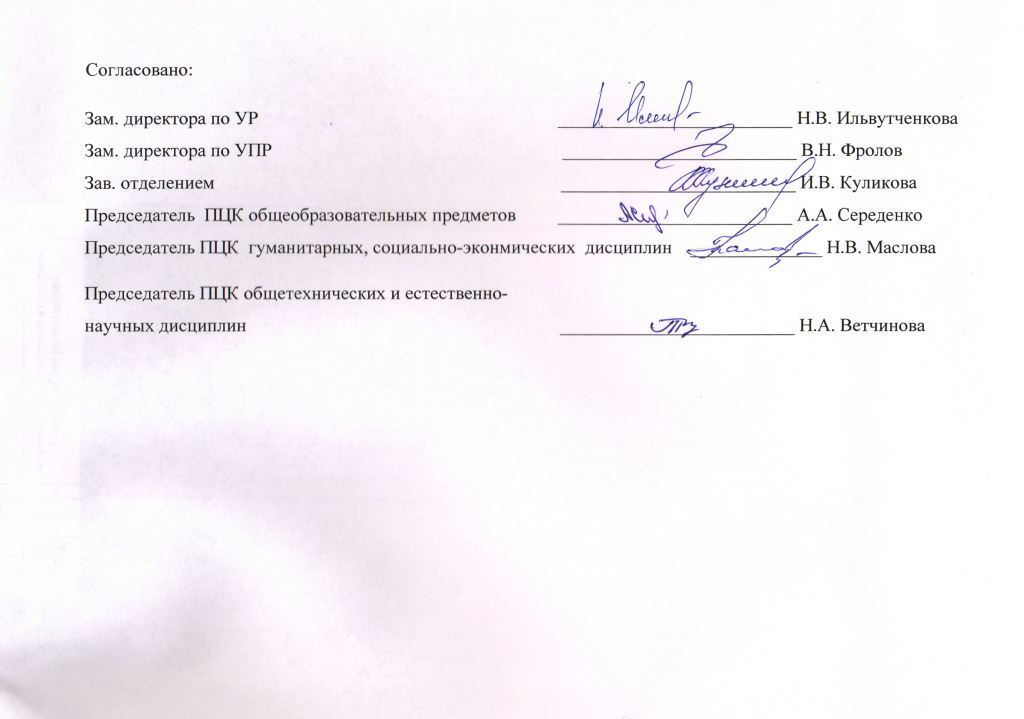 КУРССентябрьСентябрьСентябрьСентябрьОктябрьОктябрьОктябрьОктябрьНоябрьНоябрьНоябрьНоябрьДекабрьДекабрьДекабрьДекабрьДекабрьЯнварьЯнварьЯнварьЯнварьФевральФевральФевральФевральМартМартМартМартМартАпрельАпрельАпрельАпрельМайМайМайМайИюньИюньИюньИюньИюньИюльИюльИюльИюльАвгустАвгустАвгустАвгустАвгустКУРС02.09 – 08.0909.09 -15.0916.09 -22.0923.09 -29.0930.09 -6.1007.10 -13.1014.10 - 20.1021.10 -27.1028.10 -3.114.11 - 10.1111.11 -17.1118.11 - 24.1125.11 - 01.122.12 -08.1209.12 -15.1216.12- 22.1223.12 -29.1230.12 -05.016.01 -12.0113.01.-19.0127.01.-02.0203.02 -09.0210.02 -16.0217.02 -23.0224.02 -01.0302.03 - 08.0309.03 -15.0316.03-22.0323.03 -29.0330.03 -05.0406.04 -12.0413.04 - 19.0420.04 -26.0427.04 -03.0504.05 -10.0511.05 -17.0518.05-24.0525.05-31.0501.06 -07.0608.06 -14.0615.06 -21.0622.06 -28.0629.06 - 05.0706.07-12.0713.07-19.0720.07-26.0727.07 -02.0803.08-09.0810.08 -16.0817.08 -23.0824.08 -30.0831.08 -31.0831.08 -31.081ПАККПАКККККККККК2ПАККУП.01УП.01УП.01УП.01ПАКККККККККК3УП.05УП.05УП.01УП.02УП.02ПАККУП.02УП.02УП.03УП.03УП.05УП.05ПП.04ПАВСКККККККК4УП.01УП.01УП.03ККУП.01ПППППППППППППППАПДППДППДППДПГИАГИАГИАГИАГИАГИАЗОЗОЗОЗОЗОЗОЗОЗОТеоретическое обучениеПроизводственная практика(по профилю)Промежуточная аттестацияГосударственная итоговая аттестацияВоенные сборыПроизводственная практика(преддипломная)Учебная практикаКаникулыЗавершение обученияКурсыОбучение по дисциплинам и междисциплинарным курсамОбучение по дисциплинам и междисциплинарным курсамУчебная практикаПроизводственная практикаПроизводственная практикаПромежуточнаяаттестацияГосударственная (итоговая) аттестацияКаникулыВсего(по курсам)КурсыОбучение по дисциплинам и междисциплинарным курсамОбучение по дисциплинам и междисциплинарным курсамУчебная практикапо профилю специальностиПреддипломнаяПромежуточнаяаттестацияГосударственная (итоговая) аттестацияКаникулыВсего(по курсам)12234567891 курс391404---2-11522 курс3512604--2-11523 курс2810081112-10524 курс1968447416244Итого:121435619847634199ИндексНаименование учебных циклов, предметов, дисциплин, профессиональных модулей, МДК, практикФормы   промежуточной аттестацииРаспределение по семестрам Учебная нагрузка обучающихся (час)Учебная нагрузка обучающихся (час)Учебная нагрузка обучающихся (час)Учебная нагрузка обучающихся (час)Учебная нагрузка обучающихся (час)Учебная нагрузка обучающихся (час)Учебная нагрузка обучающихся (час)Учебная нагрузка обучающихся (час)Учебная нагрузка обучающихся (час)Распределение обязательной нагрузки (включая аудиторную нагрузку и все виды практик в составе профессиональных модулей) по курсам и семестрам (час в семестр)Распределение обязательной нагрузки (включая аудиторную нагрузку и все виды практик в составе профессиональных модулей) по курсам и семестрам (час в семестр)Распределение обязательной нагрузки (включая аудиторную нагрузку и все виды практик в составе профессиональных модулей) по курсам и семестрам (час в семестр)Распределение обязательной нагрузки (включая аудиторную нагрузку и все виды практик в составе профессиональных модулей) по курсам и семестрам (час в семестр)Распределение обязательной нагрузки (включая аудиторную нагрузку и все виды практик в составе профессиональных модулей) по курсам и семестрам (час в семестр)Распределение обязательной нагрузки (включая аудиторную нагрузку и все виды практик в составе профессиональных модулей) по курсам и семестрам (час в семестр)Распределение обязательной нагрузки (включая аудиторную нагрузку и все виды практик в составе профессиональных модулей) по курсам и семестрам (час в семестр)Распределение обязательной нагрузки (включая аудиторную нагрузку и все виды практик в составе профессиональных модулей) по курсам и семестрам (час в семестр)ИндексНаименование учебных циклов, предметов, дисциплин, профессиональных модулей, МДК, практикФормы   промежуточной аттестацииРаспределение по семестрам максимальная самостоятельная учебная работа самостоятельная учебная работа в т.ч. индив. проектв т.ч. индив. проектОбязательная учебная нагрузкав т.ч.Обязательная учебная нагрузкав т.ч.Обязательная учебная нагрузкав т.ч.Обязательная учебная нагрузкав т.ч.1 курс1 курсII курсII курсIII курсIII курсIV курсIV курсИндексНаименование учебных циклов, предметов, дисциплин, профессиональных модулей, МДК, практикФормы   промежуточной аттестацииРаспределение по семестрам максимальная самостоятельная учебная работа самостоятельная учебная работа в т.ч. индив. проектв т.ч. индив. проектОбязательная учебная нагрузкав т.ч.Обязательная учебная нагрузкав т.ч.Обязательная учебная нагрузкав т.ч.Обязательная учебная нагрузкав т.ч.1сем.2 сем.3 сем.4 сем.5 сем.6сем.7сем.8сем.ИндексНаименование учебных циклов, предметов, дисциплин, профессиональных модулей, МДК, практикФормы   промежуточной аттестацииРаспределение по семестрам максимальная самостоятельная учебная работа самостоятельная учебная работа в т.ч. индив. проектв т.ч. индив. проектАудиторных  Аудиторных  лаб. и практ.занятийурсовых работ (проектов)1сем.2 сем.3 сем.4 сем.5 сем.6сем.7сем.8сем.ИндексНаименование учебных циклов, предметов, дисциплин, профессиональных модулей, МДК, практикФормы   промежуточной аттестацииРаспределение по семестрам максимальная самостоятельная учебная работа самостоятельная учебная работа в т.ч. индив. проектв т.ч. индив. проектАудиторных  Аудиторных  лаб. и практ.занятийурсовых работ (проектов)16нед.23 нед.16 нед.23нед.16нед.24нед.17нед6нед.ИндексНаименование учебных циклов, предметов, дисциплин, профессиональных модулей, МДК, практикФормы   промежуточной аттестацииРаспределение по семестрам максимальная самостоятельная учебная работа самостоятельная учебная работа в т.ч. индив. проектв т.ч. индив. проектАудиторных  Аудиторных  лаб. и практ.занятийурсовых работ (проектов)1234556677891011121314151617О.00Общеобразовательный учебный цикл0/8/42106702702505014041404789576828Общие0/5/314954994993030996996577406590ОУП.01уРусский язык Э1324444101088884488ОУП.02Литература-,ДЗ2016767134134406074ОУП.03Иностранный язык-,ДЗ17659591171171126057ОУП.04уМатематикаЭ,Э435145145101029029015096194ОУП.05История -,ДЗ216727210101441447042102ОУП.06Физическая культураЗ,ДЗ17659591171171096057ОУП.07Основы безопасности жизнедеятельностиДЗ105353570703470Оуп.08АстрономияДЗ54181836361836По выбору из обязательных предметных областей0/2/15321771772020355355186170185ОУП.09уИнформатика -,ДЗ18361611010122122724280ОУП.10уФизика -,Э253848410101691698464105ОУП.11Родная литература -,ДЗ96323264643064Дополнительные0/1/079262653532653ОУП.12Человек и окружающая средаДЗ79262653532653Индивидуальный проектЗ50*50*ИндексНаименование учебных циклов, предметов, дисциплин, профессиональных модулей, МДК, практикФормы   промежуточной аттестацииРаспределение по семестрам Учебная нагрузка обучающихся (час)Учебная нагрузка обучающихся (час)Учебная нагрузка обучающихся (час)Учебная нагрузка обучающихся (час)Учебная нагрузка обучающихся (час)Учебная нагрузка обучающихся (час)Учебная нагрузка обучающихся (час)Учебная нагрузка обучающихся (час)Учебная нагрузка обучающихся (час)Распределение обязательной нагрузки (включая аудиторную нагрузку и все виды практик в составе профессиональных модулей) по курсам и семестрам (час в семестр)Распределение обязательной нагрузки (включая аудиторную нагрузку и все виды практик в составе профессиональных модулей) по курсам и семестрам (час в семестр)Распределение обязательной нагрузки (включая аудиторную нагрузку и все виды практик в составе профессиональных модулей) по курсам и семестрам (час в семестр)Распределение обязательной нагрузки (включая аудиторную нагрузку и все виды практик в составе профессиональных модулей) по курсам и семестрам (час в семестр)Распределение обязательной нагрузки (включая аудиторную нагрузку и все виды практик в составе профессиональных модулей) по курсам и семестрам (час в семестр)Распределение обязательной нагрузки (включая аудиторную нагрузку и все виды практик в составе профессиональных модулей) по курсам и семестрам (час в семестр)Распределение обязательной нагрузки (включая аудиторную нагрузку и все виды практик в составе профессиональных модулей) по курсам и семестрам (час в семестр)Распределение обязательной нагрузки (включая аудиторную нагрузку и все виды практик в составе профессиональных модулей) по курсам и семестрам (час в семестр)ИндексНаименование учебных циклов, предметов, дисциплин, профессиональных модулей, МДК, практикФормы   промежуточной аттестацииРаспределение по семестрам максимальная максимальная самостоятельная учебная работа самостоятельная учебная работа Обязательная учебная нагрузкав т.ч.Обязательная учебная нагрузкав т.ч.Обязательная учебная нагрузкав т.ч.Обязательная учебная нагрузкав т.ч.Обязательная учебная нагрузкав т.ч.1 курс1 курсII курсII курсIII курсIII курсIV курсIV курсИндексНаименование учебных циклов, предметов, дисциплин, профессиональных модулей, МДК, практикФормы   промежуточной аттестацииРаспределение по семестрам максимальная максимальная самостоятельная учебная работа самостоятельная учебная работа Обязательная учебная нагрузкав т.ч.Обязательная учебная нагрузкав т.ч.Обязательная учебная нагрузкав т.ч.Обязательная учебная нагрузкав т.ч.Обязательная учебная нагрузкав т.ч.1сем.2 сем.3 сем.4 сем.5 сем.6сем.7сем.8сем.ИндексНаименование учебных циклов, предметов, дисциплин, профессиональных модулей, МДК, практикФормы   промежуточной аттестацииРаспределение по семестрам максимальная максимальная самостоятельная учебная работа самостоятельная учебная работа Аудиторных  Аудиторных  лаб. и практ.занятийлаб. и практ.занятийурсовых работ (проектов)1сем.2 сем.3 сем.4 сем.5 сем.6сем.7сем.8сем.ИндексНаименование учебных циклов, предметов, дисциплин, профессиональных модулей, МДК, практикФормы   промежуточной аттестацииРаспределение по семестрам максимальная максимальная самостоятельная учебная работа самостоятельная учебная работа Аудиторных  Аудиторных  лаб. и практ.занятийлаб. и практ.занятийурсовых работ (проектов)16нед.23 нед.16 нед.23нед.16нед.24нед.17нед6нед.ИндексНаименование учебных циклов, предметов, дисциплин, профессиональных модулей, МДК, практикФормы   промежуточной аттестацииРаспределение по семестрам максимальная максимальная самостоятельная учебная работа самостоятельная учебная работа Аудиторных  Аудиторных  лаб. и практ.занятийлаб. и практ.занятийурсовых работ (проектов)123445566778910111213141516ОГСЭ.00Общий гуманитарный и социально-экономический учебный  цикл0/3/07187182942944244243763761127660603284ОГСЭ.01Основы философииДЗ727224244848242448ОГСЭ.02ИсторияДЗ727224244848484848ОГСЭ.03Иностранный язык -,-,-,-,-,ДЗ2462468282164164164164323830301618ОГСЭ.04Физическая культураЗ,З,З,З,ДЗ328328164164164164140140323830301618ЕН.00Математический и общий естественнонаучный учебный цикл0/3/019619665651311317474593636ЕН.01МатематикаДЗ545418183636161636ЕН.02 Экологические основы природопользованияДЗ545418183636181836ЕН.03ИнформатикаДЗ888829295959404059П.00Профессиональный учебный цикл0/22/184568456811991199336933691051105140405716516768616348ОП.00Общепрофессиональные дисциплины0/8/413951395465465930930466466252266428023060ОП.01Инженерная графика-,ДЗ210210707014014014014010436ИндексНаименование учебных циклов, предметов, дисциплин, профессиональных модулей, МДК, практикФормы   промежуточной аттестацииРаспределение по семестрам Учебная нагрузка обучающихся (час)Учебная нагрузка обучающихся (час)Учебная нагрузка обучающихся (час)Учебная нагрузка обучающихся (час)Учебная нагрузка обучающихся (час)Учебная нагрузка обучающихся (час)Учебная нагрузка обучающихся (час)Учебная нагрузка обучающихся (час)Учебная нагрузка обучающихся (час)Распределение обязательной нагрузки (включая аудиторную нагрузку и все виды практик в составе профессиональных модулей) по курсам и семестрам (час в семестр)Распределение обязательной нагрузки (включая аудиторную нагрузку и все виды практик в составе профессиональных модулей) по курсам и семестрам (час в семестр)Распределение обязательной нагрузки (включая аудиторную нагрузку и все виды практик в составе профессиональных модулей) по курсам и семестрам (час в семестр)Распределение обязательной нагрузки (включая аудиторную нагрузку и все виды практик в составе профессиональных модулей) по курсам и семестрам (час в семестр)Распределение обязательной нагрузки (включая аудиторную нагрузку и все виды практик в составе профессиональных модулей) по курсам и семестрам (час в семестр)Распределение обязательной нагрузки (включая аудиторную нагрузку и все виды практик в составе профессиональных модулей) по курсам и семестрам (час в семестр)Распределение обязательной нагрузки (включая аудиторную нагрузку и все виды практик в составе профессиональных модулей) по курсам и семестрам (час в семестр)Распределение обязательной нагрузки (включая аудиторную нагрузку и все виды практик в составе профессиональных модулей) по курсам и семестрам (час в семестр)ИндексНаименование учебных циклов, предметов, дисциплин, профессиональных модулей, МДК, практикФормы   промежуточной аттестацииРаспределение по семестрам максимальная максимальная самостоятельная учебная работа самостоятельная учебная работа Обязательная учебная нагрузкав т.ч.Обязательная учебная нагрузкав т.ч.Обязательная учебная нагрузкав т.ч.Обязательная учебная нагрузкав т.ч.Обязательная учебная нагрузкав т.ч.1 курс1 курсII курсII курсIII курсIII курсIV курсIV курсИндексНаименование учебных циклов, предметов, дисциплин, профессиональных модулей, МДК, практикФормы   промежуточной аттестацииРаспределение по семестрам максимальная максимальная самостоятельная учебная работа самостоятельная учебная работа Обязательная учебная нагрузкав т.ч.Обязательная учебная нагрузкав т.ч.Обязательная учебная нагрузкав т.ч.Обязательная учебная нагрузкав т.ч.Обязательная учебная нагрузкав т.ч.1сем.2 сем.3 сем.4 сем.5 сем.6сем.7сем.8сем.ИндексНаименование учебных циклов, предметов, дисциплин, профессиональных модулей, МДК, практикФормы   промежуточной аттестацииРаспределение по семестрам максимальная максимальная самостоятельная учебная работа самостоятельная учебная работа Аудиторных  Аудиторных  лаб. и практ.занятийлаб. и практ.занятийурсовых работ (проектов)1сем.2 сем.3 сем.4 сем.5 сем.6сем.7сем.8сем.ИндексНаименование учебных циклов, предметов, дисциплин, профессиональных модулей, МДК, практикФормы   промежуточной аттестацииРаспределение по семестрам максимальная максимальная самостоятельная учебная работа самостоятельная учебная работа Аудиторных  Аудиторных  лаб. и практ.занятийлаб. и практ.занятийурсовых работ (проектов)16нед.23 нед.16 нед.23нед.16нед.24нед.17нед6нед.ИндексНаименование учебных циклов, предметов, дисциплин, профессиональных модулей, МДК, практикФормы   промежуточной аттестацииРаспределение по семестрам максимальная максимальная самостоятельная учебная работа самостоятельная учебная работа Аудиторных  Аудиторных  лаб. и практ.занятийлаб. и практ.занятийурсовых работ (проектов)123445566778910111213141516ОП.02Техническая механика-,ДЗ1021023434686834343632ОП.03Материаловедение ДЗ818127275454181854ОП.04Основы электротехникиЭ,Э303303101101202202848411290ОП.05Основы механизации с/х производстваДЗ818127275454181854ОП.06Информационные технологии в профессиональной деятельностиДЗ15015050501001006868100ОП.07Метрология,  стандартизация и подтверждение качестваДЗ636321214242141442ОП.08Основы экономики, менеджмента, маркетингаДЗ14114147479494404094ОП.09Правовые основы профессиональной деятельностиЭ909030306060202060ОП.10Охрана трудаЭ727224244848101048ОП.11Безопасность жизнедеятельностиДЗ10210234346868202068ПМ.00Профессиональные модули0/14/14317331737347342439243958258240153450474688386288ПМ.01Монтаж, накладка и эксплуатация электрооборудования (в том числе электроосвещения), автоматизация сельскохозяйственных предприятийЭк108310832412418428421981984064238128108196108ИндексНаименование учебных циклов, предметов, дисциплин, профессиональных модулей, МДК, практикФормы   промежуточной аттестацииРаспределение по семестрам Учебная нагрузка обучающихся (час)Учебная нагрузка обучающихся (час)Учебная нагрузка обучающихся (час)Учебная нагрузка обучающихся (час)Учебная нагрузка обучающихся (час)Распределение обязательной нагрузки (включая аудиторную нагрузку и все виды практик в составе профессиональных модулей) по курсам и семестрам (час в семестр)Распределение обязательной нагрузки (включая аудиторную нагрузку и все виды практик в составе профессиональных модулей) по курсам и семестрам (час в семестр)Распределение обязательной нагрузки (включая аудиторную нагрузку и все виды практик в составе профессиональных модулей) по курсам и семестрам (час в семестр)Распределение обязательной нагрузки (включая аудиторную нагрузку и все виды практик в составе профессиональных модулей) по курсам и семестрам (час в семестр)Распределение обязательной нагрузки (включая аудиторную нагрузку и все виды практик в составе профессиональных модулей) по курсам и семестрам (час в семестр)Распределение обязательной нагрузки (включая аудиторную нагрузку и все виды практик в составе профессиональных модулей) по курсам и семестрам (час в семестр)Распределение обязательной нагрузки (включая аудиторную нагрузку и все виды практик в составе профессиональных модулей) по курсам и семестрам (час в семестр)Распределение обязательной нагрузки (включая аудиторную нагрузку и все виды практик в составе профессиональных модулей) по курсам и семестрам (час в семестр)ИндексНаименование учебных циклов, предметов, дисциплин, профессиональных модулей, МДК, практикФормы   промежуточной аттестацииРаспределение по семестрам максимальная самостоятельная учебная работа Обязательная учебная нагрузкав т.ч.Обязательная учебная нагрузкав т.ч.Обязательная учебная нагрузкав т.ч.1 курс1 курсII курсII курсIII курсIII курсIV курсIV курсИндексНаименование учебных циклов, предметов, дисциплин, профессиональных модулей, МДК, практикФормы   промежуточной аттестацииРаспределение по семестрам максимальная самостоятельная учебная работа Обязательная учебная нагрузкав т.ч.Обязательная учебная нагрузкав т.ч.Обязательная учебная нагрузкав т.ч.1сем.2 сем.3 сем.4 сем.5 сем.6сем.7сем.8сем.ИндексНаименование учебных циклов, предметов, дисциплин, профессиональных модулей, МДК, практикФормы   промежуточной аттестацииРаспределение по семестрам максимальная самостоятельная учебная работа Аудиторных  лаб. и практ.занятийурсовых работ (проектов)1сем.2 сем.3 сем.4 сем.5 сем.6сем.7сем.8сем.ИндексНаименование учебных циклов, предметов, дисциплин, профессиональных модулей, МДК, практикФормы   промежуточной аттестацииРаспределение по семестрам максимальная самостоятельная учебная работа Аудиторных  лаб. и практ.занятийурсовых работ (проектов)16нед.23 нед.16 нед.23нед.16нед.24нед.17нед6нед.ИндексНаименование учебных циклов, предметов, дисциплин, профессиональных модулей, МДК, практикФормы   промежуточной аттестацииРаспределение по семестрам максимальная самостоятельная учебная работа Аудиторных  лаб. и практ.занятийурсовых работ (проектов)12345678910111213141516МДК.01.01Монтаж, наладка и эксплуатация электрооборудования сельскохозяйственных предприятийДЗ,Э,Э,ДЗ4351452901144064949240 к.р.МДК.01.02Система автоматизации сельскохозяйственных предприятийДЗ2889619284192УП.01.01Учебная практикаДЗ,ДЗ180-18014436УП.01.02Учебная практика-,ДЗ1081087236ПП.01Практика по профилю специальностиКДЗ*727272ПМ.02Обеспечение электроснабжения сельскохозяйственных предприятийЭк740175565126892121207272МДК.02.01 Монтаж воздушных линий электропередач и трансформаторных подстанцийЭ,Э3261092178289128МДК.02.02Эксплуатация систем электроснабжения сельскохозяйственных   предприятий-,Э19866132448448УП.02Учебная практикаДЗ,ДЗ1441447272ПП.02Практика по профилю специальностиКДЗ*727272ИндексНаименование учебных циклов, предметов, дисциплин, профессиональных модулей, МДК, практикФормы   промежуточной аттестацииРаспределение по семестрам Учебная нагрузка обучающихся (час)Учебная нагрузка обучающихся (час)Учебная нагрузка обучающихся (час)Учебная нагрузка обучающихся (час)Учебная нагрузка обучающихся (час)Распределение обязательной нагрузки (включая аудиторную нагрузку и все виды практик в составе профессиональных модулей) по курсам и семестрам (час в семестр)Распределение обязательной нагрузки (включая аудиторную нагрузку и все виды практик в составе профессиональных модулей) по курсам и семестрам (час в семестр)Распределение обязательной нагрузки (включая аудиторную нагрузку и все виды практик в составе профессиональных модулей) по курсам и семестрам (час в семестр)Распределение обязательной нагрузки (включая аудиторную нагрузку и все виды практик в составе профессиональных модулей) по курсам и семестрам (час в семестр)Распределение обязательной нагрузки (включая аудиторную нагрузку и все виды практик в составе профессиональных модулей) по курсам и семестрам (час в семестр)Распределение обязательной нагрузки (включая аудиторную нагрузку и все виды практик в составе профессиональных модулей) по курсам и семестрам (час в семестр)Распределение обязательной нагрузки (включая аудиторную нагрузку и все виды практик в составе профессиональных модулей) по курсам и семестрам (час в семестр)Распределение обязательной нагрузки (включая аудиторную нагрузку и все виды практик в составе профессиональных модулей) по курсам и семестрам (час в семестр)ИндексНаименование учебных циклов, предметов, дисциплин, профессиональных модулей, МДК, практикФормы   промежуточной аттестацииРаспределение по семестрам максимальная самостоятельная учебная работа Обязательная учебная нагрузкав т.ч.Обязательная учебная нагрузкав т.ч.Обязательная учебная нагрузкав т.ч.1 курс1 курсII курсII курсIII курсIII курсIV курсIV курсИндексНаименование учебных циклов, предметов, дисциплин, профессиональных модулей, МДК, практикФормы   промежуточной аттестацииРаспределение по семестрам максимальная самостоятельная учебная работа Обязательная учебная нагрузкав т.ч.Обязательная учебная нагрузкав т.ч.Обязательная учебная нагрузкав т.ч.1сем.2 сем.3 сем.4 сем.5 сем.6сем.7сем.8сем.ИндексНаименование учебных циклов, предметов, дисциплин, профессиональных модулей, МДК, практикФормы   промежуточной аттестацииРаспределение по семестрам максимальная самостоятельная учебная работа Аудиторных  лаб. и практ.занятийурсовых работ (проектов)1сем.2 сем.3 сем.4 сем.5 сем.6сем.7сем.8сем.ИндексНаименование учебных циклов, предметов, дисциплин, профессиональных модулей, МДК, практикФормы   промежуточной аттестацииРаспределение по семестрам максимальная самостоятельная учебная работа Аудиторных  лаб. и практ.занятийурсовых работ (проектов)16нед.23 нед.16 нед.23нед.16нед.24нед.17нед6нед.ИндексНаименование учебных циклов, предметов, дисциплин, профессиональных модулей, МДК, практикФормы   промежуточной аттестацииРаспределение по семестрам максимальная самостоятельная учебная работа Аудиторных  лаб. и практ.занятийурсовых работ (проектов)12345678910111213141516ПМ.03 Техническое обслуживание, диагностирование неисправностей и ремонт электрооборудования и автоматизированных систем сельскохозяйственной техникиЭк76818458414698224154108МДК.03.01 Эксплуатация и ремонт электротехнических изделийЭ,Э3751252509298152МДК.03.02Техническое обслуживание, диагностирование и ремонт автоматизированных систем сельскохозяйственной техникиДЗ1775911854118УП.03Учебная практикаДЗ,ДЗ1081087236ПП.03Практика по профилю специальностиКДЗ*108108108ПМ.04 Управление работами по обеспечению работоспособности электрического хозяйства сельскохозяйственных потребителей и автоматизированных систем сельскохозяйственной техникиЭк35410624884248ИндексНаименование учебных циклов, предметов, дисциплин, профессиональных модулей, МДК, практикФормы   промежуточной аттестацииРаспределение по семестрам Учебная нагрузка обучающихся (час)Учебная нагрузка обучающихся (час)Учебная нагрузка обучающихся (час)Учебная нагрузка обучающихся (час)Учебная нагрузка обучающихся (час)Распределение обязательной нагрузки (включая аудиторную нагрузку и все виды практик в составе профессиональных модулей) по курсам и семестрам (час в семестр)Распределение обязательной нагрузки (включая аудиторную нагрузку и все виды практик в составе профессиональных модулей) по курсам и семестрам (час в семестр)Распределение обязательной нагрузки (включая аудиторную нагрузку и все виды практик в составе профессиональных модулей) по курсам и семестрам (час в семестр)Распределение обязательной нагрузки (включая аудиторную нагрузку и все виды практик в составе профессиональных модулей) по курсам и семестрам (час в семестр)Распределение обязательной нагрузки (включая аудиторную нагрузку и все виды практик в составе профессиональных модулей) по курсам и семестрам (час в семестр)Распределение обязательной нагрузки (включая аудиторную нагрузку и все виды практик в составе профессиональных модулей) по курсам и семестрам (час в семестр)Распределение обязательной нагрузки (включая аудиторную нагрузку и все виды практик в составе профессиональных модулей) по курсам и семестрам (час в семестр)Распределение обязательной нагрузки (включая аудиторную нагрузку и все виды практик в составе профессиональных модулей) по курсам и семестрам (час в семестр)ИндексНаименование учебных циклов, предметов, дисциплин, профессиональных модулей, МДК, практикФормы   промежуточной аттестацииРаспределение по семестрам максимальная самостоятельная учебная работа Обязательная учебная нагрузкав т.ч.Обязательная учебная нагрузкав т.ч.Обязательная учебная нагрузкав т.ч.1 курс1 курсII курсII курсIII курсIII курсIV курсIV курсИндексНаименование учебных циклов, предметов, дисциплин, профессиональных модулей, МДК, практикФормы   промежуточной аттестацииРаспределение по семестрам максимальная самостоятельная учебная работа Обязательная учебная нагрузкав т.ч.Обязательная учебная нагрузкав т.ч.Обязательная учебная нагрузкав т.ч.1сем.2 сем.3 сем.4 сем.5 сем.6сем.7сем.8сем.ИндексНаименование учебных циклов, предметов, дисциплин, профессиональных модулей, МДК, практикФормы   промежуточной аттестацииРаспределение по семестрам максимальная самостоятельная учебная работа Аудиторных  лаб. и практ.занятийурсовых работ (проектов)1сем.2 сем.3 сем.4 сем.5 сем.6сем.7сем.8сем.ИндексНаименование учебных циклов, предметов, дисциплин, профессиональных модулей, МДК, практикФормы   промежуточной аттестацииРаспределение по семестрам максимальная самостоятельная учебная работа Аудиторных  лаб. и практ.занятийурсовых работ (проектов)16нед.23 нед.16 нед.23нед.16нед.24нед.17нед6нед.ИндексНаименование учебных циклов, предметов, дисциплин, профессиональных модулей, МДК, практикФормы   промежуточной аттестацииРаспределение по семестрам максимальная самостоятельная учебная работа Аудиторных  лаб. и практ.занятийурсовых работ (проектов)12345678910111213141516МДК.04.01Управление структурным подразделением предприятияЭ31810621284212ПП.04Практика по профилю специальностиДЗ363636ПМ.05Выполнение работ по одной или нескольким профессиям рабочих, должностям служащихКЭ228282002812872МДК.05.01Выполнение работ по рабочей профессии 19855 Электромонтёр по ремонту воздушных линий электропередачЭ8428562856УП.05Учебная практика-,ДЗ1441447272Обязательная часть учебных циклов ППССЗОбязательная часть учебных циклов ППССЗЗ/ДЗ/Э4132110830241125384574486564568448Вариативная часть учебных циклов ППССЗВариативная часть учебных циклов ППССЗ1350450900376192254902648020ЕН.00Математический и общий естественнонаучный цикл8829594059ОП.00Общепрофессиональные дисциплины5551853701981396730843020ПМ.00Профессиональные модули707236471138531286018050Учебные практикиУчебные практики68468414418021610836ИндексНаименование учебных циклов, предметов, дисциплин, профессиональных модулей, МДК, практикНаименование учебных циклов, предметов, дисциплин, профессиональных модулей, МДК, практикФормы   промежуточной аттестацииРаспределение по семестрам Учебная нагрузка обучающихся (час)Учебная нагрузка обучающихся (час)Учебная нагрузка обучающихся (час)Учебная нагрузка обучающихся (час)Учебная нагрузка обучающихся (час)Распределение обязательной нагрузки (включая аудиторную нагрузку и все виды практик в составе профессиональных модулей) по курсам и семестрам (час в семестр)Распределение обязательной нагрузки (включая аудиторную нагрузку и все виды практик в составе профессиональных модулей) по курсам и семестрам (час в семестр)Распределение обязательной нагрузки (включая аудиторную нагрузку и все виды практик в составе профессиональных модулей) по курсам и семестрам (час в семестр)Распределение обязательной нагрузки (включая аудиторную нагрузку и все виды практик в составе профессиональных модулей) по курсам и семестрам (час в семестр)Распределение обязательной нагрузки (включая аудиторную нагрузку и все виды практик в составе профессиональных модулей) по курсам и семестрам (час в семестр)Распределение обязательной нагрузки (включая аудиторную нагрузку и все виды практик в составе профессиональных модулей) по курсам и семестрам (час в семестр)Распределение обязательной нагрузки (включая аудиторную нагрузку и все виды практик в составе профессиональных модулей) по курсам и семестрам (час в семестр)Распределение обязательной нагрузки (включая аудиторную нагрузку и все виды практик в составе профессиональных модулей) по курсам и семестрам (час в семестр)ИндексНаименование учебных циклов, предметов, дисциплин, профессиональных модулей, МДК, практикНаименование учебных циклов, предметов, дисциплин, профессиональных модулей, МДК, практикФормы   промежуточной аттестацииРаспределение по семестрам максимальная самостоятельная учебная работа Обязательная учебная нагрузкав т.ч.Обязательная учебная нагрузкав т.ч.Обязательная учебная нагрузкав т.ч.1 курс1 курсII курсII курсIII курсIII курсIV курсIV курсИндексНаименование учебных циклов, предметов, дисциплин, профессиональных модулей, МДК, практикНаименование учебных циклов, предметов, дисциплин, профессиональных модулей, МДК, практикФормы   промежуточной аттестацииРаспределение по семестрам максимальная самостоятельная учебная работа Обязательная учебная нагрузкав т.ч.Обязательная учебная нагрузкав т.ч.Обязательная учебная нагрузкав т.ч.1сем.2 сем.3 сем.4 сем.5 сем.6сем.7сем.8сем.ИндексНаименование учебных циклов, предметов, дисциплин, профессиональных модулей, МДК, практикНаименование учебных циклов, предметов, дисциплин, профессиональных модулей, МДК, практикФормы   промежуточной аттестацииРаспределение по семестрам максимальная самостоятельная учебная работа Аудиторных  лаб. и практ.занятийурсовых работ (проектов)1сем.2 сем.3 сем.4 сем.5 сем.6сем.7сем.8сем.ИндексНаименование учебных циклов, предметов, дисциплин, профессиональных модулей, МДК, практикНаименование учебных циклов, предметов, дисциплин, профессиональных модулей, МДК, практикФормы   промежуточной аттестацииРаспределение по семестрам максимальная самостоятельная учебная работа Аудиторных  лаб. и практ.занятийурсовых работ (проектов)16нед.23 нед.16 нед.23нед.16нед.24нед.17нед6нед.ИндексНаименование учебных циклов, предметов, дисциплин, профессиональных модулей, МДК, практикНаименование учебных циклов, предметов, дисциплин, профессиональных модулей, МДК, практикФормы   промежуточной аттестацииРаспределение по семестрам максимальная самостоятельная учебная работа Аудиторных  лаб. и практ.занятийурсовых работ (проектов)122345678910111213141516Всего часов обучения поучебным циклам ППССЗВсего часов обучения поучебным циклам ППССЗВсего часов обучения поучебным циклам ППССЗ5482155839241501576828576828648468Всего часов по общеобразовательному учебному циклуВсего часов по общеобразовательному учебному циклуВсего часов по общеобразовательному учебному циклу21067021404765576828Всего часов по учебным циклам специальностиВсего часов по учебным циклам специальностиВсего часов по учебным циклам специальности758822605328226640576828576684396612540144УП.00 Учебная практика Учебная практикаДЗ97268414418021610836ПП.00Производственная практика (по профилю специальности)Производственная практика (по профилю специальности)ДЗ972288ПА.Промежуточная аттестацияПромежуточная аттестация7 нед1нед1нед1нед1нед1нед1нед1недПДП.00ПДП.00Производственная практика (преддипломная)ДЗ4 недГИА.00Государственная (итоговая) аттестацияГосударственная (итоговая) аттестация6 нед ГИА.01Подготовка выпускной квалификационной работыПодготовка выпускной квалификационной работы4 недГИА.02Защита выпускной квалификационной работыЗащита выпускной квалификационной работы2 недИндексНаименование учебных циклов, предметов, дисциплин, профессиональных модулей, МДК, практикФормы   промежуточной аттестацииРаспределение по семестрам Учебная нагрузка обучающихся (час)Учебная нагрузка обучающихся (час)Учебная нагрузка обучающихся (час)Учебная нагрузка обучающихся (час)Учебная нагрузка обучающихся (час)Распределение обязательной нагрузки (включая аудиторную нагрузку и все виды практик в составе профессиональных модулей) по курсам и семестрам (час в семестр)Распределение обязательной нагрузки (включая аудиторную нагрузку и все виды практик в составе профессиональных модулей) по курсам и семестрам (час в семестр)Распределение обязательной нагрузки (включая аудиторную нагрузку и все виды практик в составе профессиональных модулей) по курсам и семестрам (час в семестр)Распределение обязательной нагрузки (включая аудиторную нагрузку и все виды практик в составе профессиональных модулей) по курсам и семестрам (час в семестр)Распределение обязательной нагрузки (включая аудиторную нагрузку и все виды практик в составе профессиональных модулей) по курсам и семестрам (час в семестр)Распределение обязательной нагрузки (включая аудиторную нагрузку и все виды практик в составе профессиональных модулей) по курсам и семестрам (час в семестр)Распределение обязательной нагрузки (включая аудиторную нагрузку и все виды практик в составе профессиональных модулей) по курсам и семестрам (час в семестр)Распределение обязательной нагрузки (включая аудиторную нагрузку и все виды практик в составе профессиональных модулей) по курсам и семестрам (час в семестр)ИндексНаименование учебных циклов, предметов, дисциплин, профессиональных модулей, МДК, практикФормы   промежуточной аттестацииРаспределение по семестрам максимальная самостоятельная учебная работа Обязательная учебная нагрузкав т.ч.Обязательная учебная нагрузкав т.ч.Обязательная учебная нагрузкав т.ч.1 курс1 курсII курсII курсIII курсIII курсIV курсIV курсИндексНаименование учебных циклов, предметов, дисциплин, профессиональных модулей, МДК, практикФормы   промежуточной аттестацииРаспределение по семестрам максимальная самостоятельная учебная работа Обязательная учебная нагрузкав т.ч.Обязательная учебная нагрузкав т.ч.Обязательная учебная нагрузкав т.ч.1сем.2 сем.3 сем.4 сем.5 сем.6сем.7сем.8сем.ИндексНаименование учебных циклов, предметов, дисциплин, профессиональных модулей, МДК, практикФормы   промежуточной аттестацииРаспределение по семестрам максимальная самостоятельная учебная работа Аудиторных  лаб. и практ.занятийурсовых работ (проектов)1сем.2 сем.3 сем.4 сем.5 сем.6сем.7сем.8сем.ИндексНаименование учебных циклов, предметов, дисциплин, профессиональных модулей, МДК, практикФормы   промежуточной аттестацииРаспределение по семестрам максимальная самостоятельная учебная работа Аудиторных  лаб. и практ.занятийурсовых работ (проектов)16нед.23 нед.16 нед.23нед.16нед.23нед.18нед6нед.ИндексНаименование учебных циклов, предметов, дисциплин, профессиональных модулей, МДК, практикФормы   промежуточной аттестацииРаспределение по семестрам максимальная самостоятельная учебная работа Аудиторных  лаб. и практ.занятийурсовых работ (проектов)12345678910111213141516Консультации – 4 часа на одного студента на каждый год обученияГосударственная (итоговая) аттестацияДипломный проект (работа)Выполнение дипломного проекта (работы) с 1 июня по 15 июня (всего 4 нед).Защита дипломного проекта (работы) с 17 июня по 30 июня(всего 2 нед.)Консультации – 4 часа на одного студента на каждый год обученияГосударственная (итоговая) аттестацияДипломный проект (работа)Выполнение дипломного проекта (работы) с 1 июня по 15 июня (всего 4 нед).Защита дипломного проекта (работы) с 17 июня по 30 июня(всего 2 нед.)Консультации – 4 часа на одного студента на каждый год обученияГосударственная (итоговая) аттестацияДипломный проект (работа)Выполнение дипломного проекта (работы) с 1 июня по 15 июня (всего 4 нед).Защита дипломного проекта (работы) с 17 июня по 30 июня(всего 2 нед.)Консультации – 4 часа на одного студента на каждый год обученияГосударственная (итоговая) аттестацияДипломный проект (работа)Выполнение дипломного проекта (работы) с 1 июня по 15 июня (всего 4 нед).Защита дипломного проекта (работы) с 17 июня по 30 июня(всего 2 нед.)ВсегоВсегодисциплини МДКдисциплини МДК576684396612540144Консультации – 4 часа на одного студента на каждый год обученияГосударственная (итоговая) аттестацияДипломный проект (работа)Выполнение дипломного проекта (работы) с 1 июня по 15 июня (всего 4 нед).Защита дипломного проекта (работы) с 17 июня по 30 июня(всего 2 нед.)Консультации – 4 часа на одного студента на каждый год обученияГосударственная (итоговая) аттестацияДипломный проект (работа)Выполнение дипломного проекта (работы) с 1 июня по 15 июня (всего 4 нед).Защита дипломного проекта (работы) с 17 июня по 30 июня(всего 2 нед.)Консультации – 4 часа на одного студента на каждый год обученияГосударственная (итоговая) аттестацияДипломный проект (работа)Выполнение дипломного проекта (работы) с 1 июня по 15 июня (всего 4 нед).Защита дипломного проекта (работы) с 17 июня по 30 июня(всего 2 нед.)Консультации – 4 часа на одного студента на каждый год обученияГосударственная (итоговая) аттестацияДипломный проект (работа)Выполнение дипломного проекта (работы) с 1 июня по 15 июня (всего 4 нед).Защита дипломного проекта (работы) с 17 июня по 30 июня(всего 2 нед.)ВсегоВсегоучебной практикиучебной практики14418021610836Консультации – 4 часа на одного студента на каждый год обученияГосударственная (итоговая) аттестацияДипломный проект (работа)Выполнение дипломного проекта (работы) с 1 июня по 15 июня (всего 4 нед).Защита дипломного проекта (работы) с 17 июня по 30 июня(всего 2 нед.)Консультации – 4 часа на одного студента на каждый год обученияГосударственная (итоговая) аттестацияДипломный проект (работа)Выполнение дипломного проекта (работы) с 1 июня по 15 июня (всего 4 нед).Защита дипломного проекта (работы) с 17 июня по 30 июня(всего 2 нед.)Консультации – 4 часа на одного студента на каждый год обученияГосударственная (итоговая) аттестацияДипломный проект (работа)Выполнение дипломного проекта (работы) с 1 июня по 15 июня (всего 4 нед).Защита дипломного проекта (работы) с 17 июня по 30 июня(всего 2 нед.)Консультации – 4 часа на одного студента на каждый год обученияГосударственная (итоговая) аттестацияДипломный проект (работа)Выполнение дипломного проекта (работы) с 1 июня по 15 июня (всего 4 нед).Защита дипломного проекта (работы) с 17 июня по 30 июня(всего 2 нед.)ВсегоВсегопрактика по профилю специальности (часы/недели)практика по профилю специальности (часы/недели)36/1нед252/7недКонсультации – 4 часа на одного студента на каждый год обученияГосударственная (итоговая) аттестацияДипломный проект (работа)Выполнение дипломного проекта (работы) с 1 июня по 15 июня (всего 4 нед).Защита дипломного проекта (работы) с 17 июня по 30 июня(всего 2 нед.)Консультации – 4 часа на одного студента на каждый год обученияГосударственная (итоговая) аттестацияДипломный проект (работа)Выполнение дипломного проекта (работы) с 1 июня по 15 июня (всего 4 нед).Защита дипломного проекта (работы) с 17 июня по 30 июня(всего 2 нед.)Консультации – 4 часа на одного студента на каждый год обученияГосударственная (итоговая) аттестацияДипломный проект (работа)Выполнение дипломного проекта (работы) с 1 июня по 15 июня (всего 4 нед).Защита дипломного проекта (работы) с 17 июня по 30 июня(всего 2 нед.)Консультации – 4 часа на одного студента на каждый год обученияГосударственная (итоговая) аттестацияДипломный проект (работа)Выполнение дипломного проекта (работы) с 1 июня по 15 июня (всего 4 нед).Защита дипломного проекта (работы) с 17 июня по 30 июня(всего 2 нед.)ВсегоВсегопроизводст практики/,преддипл. практикапроизводст практики/,преддипл. практика4 недКонсультации – 4 часа на одного студента на каждый год обученияГосударственная (итоговая) аттестацияДипломный проект (работа)Выполнение дипломного проекта (работы) с 1 июня по 15 июня (всего 4 нед).Защита дипломного проекта (работы) с 17 июня по 30 июня(всего 2 нед.)Консультации – 4 часа на одного студента на каждый год обученияГосударственная (итоговая) аттестацияДипломный проект (работа)Выполнение дипломного проекта (работы) с 1 июня по 15 июня (всего 4 нед).Защита дипломного проекта (работы) с 17 июня по 30 июня(всего 2 нед.)Консультации – 4 часа на одного студента на каждый год обученияГосударственная (итоговая) аттестацияДипломный проект (работа)Выполнение дипломного проекта (работы) с 1 июня по 15 июня (всего 4 нед).Защита дипломного проекта (работы) с 17 июня по 30 июня(всего 2 нед.)Консультации – 4 часа на одного студента на каждый год обученияГосударственная (итоговая) аттестацияДипломный проект (работа)Выполнение дипломного проекта (работы) с 1 июня по 15 июня (всего 4 нед).Защита дипломного проекта (работы) с 17 июня по 30 июня(всего 2 нед.)ВсегоВсегоэкзаменовэкзаменов22234504Консультации – 4 часа на одного студента на каждый год обученияГосударственная (итоговая) аттестацияДипломный проект (работа)Выполнение дипломного проекта (работы) с 1 июня по 15 июня (всего 4 нед).Защита дипломного проекта (работы) с 17 июня по 30 июня(всего 2 нед.)Консультации – 4 часа на одного студента на каждый год обученияГосударственная (итоговая) аттестацияДипломный проект (работа)Выполнение дипломного проекта (работы) с 1 июня по 15 июня (всего 4 нед).Защита дипломного проекта (работы) с 17 июня по 30 июня(всего 2 нед.)Консультации – 4 часа на одного студента на каждый год обученияГосударственная (итоговая) аттестацияДипломный проект (работа)Выполнение дипломного проекта (работы) с 1 июня по 15 июня (всего 4 нед).Защита дипломного проекта (работы) с 17 июня по 30 июня(всего 2 нед.)Консультации – 4 часа на одного студента на каждый год обученияГосударственная (итоговая) аттестацияДипломный проект (работа)Выполнение дипломного проекта (работы) с 1 июня по 15 июня (всего 4 нед).Защита дипломного проекта (работы) с 17 июня по 30 июня(всего 2 нед.)ВсегоВсегодифф.зачетовдифф.зачетов08363655Консультации – 4 часа на одного студента на каждый год обученияГосударственная (итоговая) аттестацияДипломный проект (работа)Выполнение дипломного проекта (работы) с 1 июня по 15 июня (всего 4 нед).Защита дипломного проекта (работы) с 17 июня по 30 июня(всего 2 нед.)Консультации – 4 часа на одного студента на каждый год обученияГосударственная (итоговая) аттестацияДипломный проект (работа)Выполнение дипломного проекта (работы) с 1 июня по 15 июня (всего 4 нед).Защита дипломного проекта (работы) с 17 июня по 30 июня(всего 2 нед.)Консультации – 4 часа на одного студента на каждый год обученияГосударственная (итоговая) аттестацияДипломный проект (работа)Выполнение дипломного проекта (работы) с 1 июня по 15 июня (всего 4 нед).Защита дипломного проекта (работы) с 17 июня по 30 июня(всего 2 нед.)Консультации – 4 часа на одного студента на каждый год обученияГосударственная (итоговая) аттестацияДипломный проект (работа)Выполнение дипломного проекта (работы) с 1 июня по 15 июня (всего 4 нед).Защита дипломного проекта (работы) с 17 июня по 30 июня(всего 2 нед.)ВсегоВсегозачетовзачетов№п/пНаименованиеКабинеты1.Социально-экономических дисциплин2.Иностранного языка3.Математики4. Информационных технологий в профессиональной деятельности5.Инженерной  графики6.Экологических  основ природопользования7.Безопасности жизнедеятельности и охраны трудаЛаборатории1.Технической механики2.Электротехники3.Электронной техники4.Электрических машин и аппаратов 5.Электроснабжения сельского хозяйства6.Основ автоматики 7.Электропривода сельскохозяйственных машин8.Светотехники и электротехнологии9.Механизации сельскохозяйственного производства10.Автоматизации  технологических процессов и системы автоматического управления11.Эксплуатации и ремонта электрооборудования и средств автоматизации12Метрологии, стандартизации и подтверждения качестваМастерские 1.СлесарнаяПолигоны1.ЭлектромонтажныйСпортивный комплекс1.Спортивный зал2.Стрелковый тир 3.Открытый стадион широкого профиля  с элементами полосы препядствийЗалы1.Библиотека, читальный зал с выходом в сеть Интернет2.Актовый зал